RESUME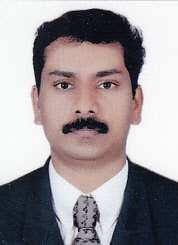 SATHEESH E-mail: satheesh.380884@2freemail.com SUMMARYI am a highly capable financial accountant looking for a challenging role in an industry-leading company . I am eager to use my skill and experience to advance my employer’s bottom line and progress my career as a financial accountant in a leadership role.EDUCATION:	Calicut University,Kerala, (India)Master of Commerce (Finance) 1999 Bachelor of Commerce : 1997Very good knowledge in VAT Taxation and return filing.CAREER AND JOB PROFILEFebruary 2005- July 2017 EMKE GROUPA group from UAE having a chain of Supermarket, Dept. store and hypermarket in GCC countries. This group has operation spanning across the globe and is an accomplished leader in major areas like retail, import, distribution, manufacturing and information technology.Designation: Financial Accountant 2005 to 2013Chief Accountant: 2014 to July 2017Reporting to: General Manager. and Audit DepartmentDuties and ResponsibilitiesCoordinate & oversee the accounting, budgeting, financing, investing, funding, consolidation, and reporting activities.Report to Finance Manager by preparing monthly financial performance statementsEnsure accuracy of information contained in financial reports & their compliance with statutory requirements.Manage the day to day financial transactions of the company. Maintain book of accounts in a computerized environment.Supervise the whole range of Accounts Payable, Receivable & Budget Preparation. Prepare Payroll and Management Reports.Control petty cash; prepare render accounts of individuals & departments. Prepare Projected & Actual Cash Flow Statements.Manage the Invoice generation Operation & Credit Control.Ensure reconciliation of all sub ledgers & general ledger is performed on regular basis.Ensure General Ledger entries are accurate and are in line with Company ProceduresInternational Accounting Standards.Finalize Trial Balance with supporting schedules.Check Monthly Bank Reconciliation Statements of all bank accounts maintained; resolve any differences in a timely manner.Maintain Property Plant & Equipment Movement Schedule on a monthly basisPass Periodical adjustment Journal Entries monthly & Calculating Depreciation for each monthCalculate and pass Provisions for the monthProvide timely & Accurate Financial Information to the ManagementMonthly Staff Cost Calculations(payroll, provision for leave salary, gratuity, air passage & provisions to pension fund)Prepare Payment voucher, Journal voucher, credit voucher, debit voucherMonthly preparation of reconciliation statements (inter Branch, bank rec, debtors andcreditors)Achievements:Saved the company AED 75000 during 2016 through effective controlling and reducing the usages of electricity.January 2000 to 2005: Assistant manager/Accountant, Muthoot Financial corporation LtdA leading Non-Banking financial institution in India, having morethan 350 branches.ResponsibilitiesHandling day to day accountsAppraising and sanctioning gold and vehicle loansAccepting Fixed and saving deposit from general public and merchantPreparing and presenting various reports in connection with head officePreparing monthly budget and make an evaluation with the target.SkillsShuttle bat,watching news channel and cookingReference: Jackson Jacob- Audit in charge cheques (Emke)Mob. No. 050 5504720 Shyju V.T – Accounts manager (Emke)Mob. No. 056 6556833Personal DetailsI hereby declared that all information furnished above are correct and complete to the best of my knowledge and beliefs.SoftwareSoftwareproficiencyproficiencyExperienceSAPSAPAdvanced7 yearsTallyTallyAdvanced3 yearsPeachtreePeachtreeAdvancedNilMicrosoft office(word Excel, power point ) AdvancedMicrosoft office(word Excel, power point ) AdvancedMicrosoft office(word Excel, power point ) Advanced10 yearsInterestsDate of BirthDate of Birth: 20th January 1977NationalityNationality: IndianMarital statusMarital status: MarriedDrivingDriving: Valid UAE driving licenseVisa StatusVisa Status: Visit visa, ready to join immediatelyDeclaration